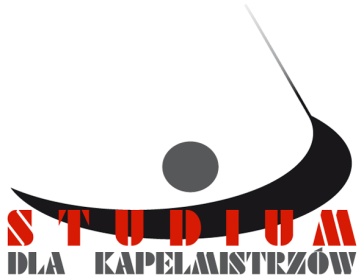 7. OGÓLNOPOLSKIE STUDIUM DLA KAPELMISTRZÓW I TAMBURMAJORÓW ORKIESTR DĘTYCHNowy Sącz, 2022 – 2024ZAŁOŻENIA ORGANIZACYJNEOrganizatorem Studium jest Małopolskie Centrum Kultury SOKÓŁ w Nowym Sączu – samorządowa instytucja kultury województwa małopolskiego.O przyjęcie do grona słuchaczy Studium mogą ubiegać się osoby, które spełniają następujące warunki:ukończyły szkołę średnią,posiadają minimum dwuletni staż pracy w charakterze instruktora orkiestry dętej lub pięcioletni staż instrumentalisty w zespole,złożą podanie o przyjęcie na Studium wraz z wymaganymi załącznikami:kopia świadectwa ukończenia szkoły średniej,zaświadczenie o dwuletnim stażu pracy w charakterze instruktora orkiestry dętej lub pięcioletnim stażu instrumentalisty w zespole,zaświadczenie lekarskie stwierdzające możność wykonywania zawodu instruktora – dyrygenta orkiestry,3 fotografie (wymiar 3,5 cm x 4,5 cm),potwierdzenie opłaty rekrutacyjnej.Rekrutację prowadzi organizator, który powołuje komisję do przeprowadzenia egzaminu wstępnego w celu sprawdzenia: umiejętności gry na wybranym instrumencie dętym (gama + utwór lub etiuda),znajomości zasad muzyki i wiadomości o muzyce,predyspozycji psychicznych do pracy z grupą i rozwiązywania problemów wynikających z tej pracy,motywacji do wykonywania zawodu kapelmistrza orkiestry dętej,orientacji kandydata w dziedzinie kultury.Słuchaczem Studium zostaje kandydat, który spełnia warunki formalne, pozytywnie zdał egzamin wstępny i podpisał POROZUMIENIE z organizatorem Studium, w którym zaakceptował warunki uczestniczenia w zajęciach oraz regulamin Studium.Obowiązki słuchacza Studium:systematyczne uczestniczenie w sesjach (frekwencja będzie miała znaczący wpływ na ocenę końcową),terminowe przedstawianie obowiązujących prac kontrolnych,systematyczne samokształcenie w okresach między sesjami,terminowe regulowanie opłat czesnego Studium.Po zakończeniu realizacji programu słuchacze posiadający wszystkie zaliczenia i zdane egzaminy roczne, przystępują do egzaminu końcowego.CELE STUDIUMCel merytorycznyStworzenie unikatowej formy edukacji o zasięgu ogólnopolskim, której słuchacze zdobywać będą niezbędną wiedzę i umiejętności oraz kształcić postawę zaangażowanego animatora kultury, inspiratora i organizatora działalności kulturalno-wychowawczej w środowisku.Cele praktyczneNabycie praktycznych umiejętności dyrygowania orkiestrą.Przyswojenie wiadomości z teorii muzyki i opanowanie umiejętności niezbędnych do prowadzenia orkiestr dętych.Przyswojenie podstawowych wiadomości z psychologii i pedagogiki, niezbędnych w działalności wychowawczej i prowadzeniu pracy instruktorsko-metodycznej w amatorskich orkiestrach dętych.Przyswojenie wiedzy i opanowanie umiejętności w zakresie upowszechniania kultury muzycznej.Rozwijanie twórczego myślenia w zakresie stylu i sposobów własnej pracy.Przygotowanie do systematycznego samokształcenia i stałego doskonalenia własnego warsztatu pracy.Rozwijanie umiejętności w zakresie sprawnego funkcjonowania zawodowego w warunkach gospodarki wolnorynkowej.PROGRAM NAUCZANIAProgram nauczania będzie realizowany podczas tzw. sesji stacjonarnych oraz w razie wystąpienia takiej konieczności – sesji online, realizowanych optymalnie raz w miesiącu (piątek – niedziela), uzupełnionych kilkudniowymi sesjami zaliczeniowo-egzaminacyjnymi w okresach letnich. Szczegółowy harmonogram terminów poszczególnych sesji słuchacz otrzyma najpóźniej w dniu pierwszych zajęć.Przedmioty kierunkowe i ogólnomuzyczne. W realizacji programu zwraca się uwagę na cel praktyczny podawanej wiedzy. Kolejność nauczania przedmiotów zawartych w PLANIE NAUCZANIA podyktowana jest tym, że najpierw winny być uwzględnione zajęcia wprowadzające w podstawowe zagadnienia muzyki: np. zasady muzyki, instrumentoznawstwo, kształcenie słuchu, a następnie przedmioty pogłębiające wiedzę i uwrażliwiające na zjawiska muzyczne, czyli harmonia z ćwiczeniami, praca 
z partyturą, historia muzyki z literaturą muzyczną, formy muzyczne oraz podstawy instrumentacji z ćwiczeniami. Zajęcia nauki gry na fortepianie oraz instrumentach dętych są zajęciami indywidualnymi. Dyrygowanie i praca z partyturą realizowane są w małych 3 – 6 osobowych grupach, natomiast przedmioty: kształcenie słuchu, harmonia, podstawy instrumentacji z ćwiczeniami, edytorstwo muzyczne będą realizowane w grupach 8 – 12 osobowych. Pozostałe przedmioty mogą być prowadzone w grupach większych, odpowiadających liczebności uczestników Studium.Podstawy wiedzy o człowieku i społeczeństwie. Do programu nauczania zostały wybrane te zagadnienia, które mogą pomóc w zrozumieniu, kim jest człowiek, pokazać wielostronność jego związków z otoczeniem w różnych relacjach, z punktu widzenia różnych kierunków myśli filozoficznej i nauk szczegółowych. Instruktor artystyczny, pracując z ludźmi w różnym wieku i o różnych osobowościach, staje często wobec konieczności pełnienia kilku ról: nauczyciela, doradcy a czasem przyjaciela, powiernika, terapeuty i innych. Dlatego też, poza swoją wiedzą fachową związaną z wybraną specjalnością powinien opanować materiał, który pomoże mu w poznawaniu ludzi, jako jednostek o określonych dyspozycjach psychicznych i osobowości społecznej, analizowaniu ich postępowania i własnych reakcji, ocenie sytuacji i stosunków panujących w zespole oraz szukaniu sposobów porozumiewania się.W materiale nauczania tego bloku znajdą się podstawowe pojęcia takie jak: wychowanie, kształcenie, uczenie się i nauczanie, zarządzanie. Omawiając procesy edukacyjne (pedagogika), należy odwołać się do treści dotyczących osobowości i procesów rozwojowych człowieka (psychologia). Konieczne są także korelacje między poszczególnymi zagadnieniami. UWAGIFormę zaliczeń przewidzianych w planie nauczania przedmiotów określa ich wykładowca – może to być praca kontrolna, wypowiedzi ustne, sprawdzian pisemny, prezentacje warsztatu, itp.Wybór literatury do poszczególnych przedmiotów należy do prowadzących i będzie aktualizowany na bieżąco w toku trwania Studium.SKALA OCEN1.0 	niedostateczny 2.0 	dopuszczający2.5	plus dopuszczający3.0	dostateczny3.5	plus dostateczny4.0	dobry4.5	plus dobry5.0	bardzo dobry5.5	plus bardzo dobry6.0	celującyW systemie oceniania Studium nie stosuje się „minusów”.Pozytywne zaliczenie przedmiotu:przedmioty kierunkowe: ocena minimum 3.0pozostałe przedmioty: ocena minimum 2.0PLAN NAUCZANIAEGZAMIN KOŃCOWYEgzamin końcowy przeprowadza Komisja Egzaminacyjna, którą powołuje Dyrektor Małopolskiego Centrum Kultury SOKÓŁ w Nowym Sączu.Na egzamin końcowy składają się następujące części:teoretyczna (wiadomości o muzyce, kulturze i pracy instruktora) – egzamin ustny z wylosowanego zestawu pytań,praktyczna (poprowadzenie próby i koncertu oraz musztry orkiestry, a także wykonanie pisemnej pracy 
z instrumentacji).Do egzaminów końcowych przystępują słuchacze, którzy zaliczyli wszystkie egzaminy roczne.Z przeprowadzonych egzaminów końcowych sporządza się szczegółowy protokół.W przypadku, gdy słuchacz nie zda egzaminów końcowych, egzamin poprawkowy przysługuje mu dopiero podczas kolejnej edycji Studium – bez konieczności wnoszenia dodatkowych opłat. Zasady przeprowadzenia egzaminu poprawkowego zostaną ustalone bezpośrednio po złożeniu przez słuchacza podania o przeprowadzenie egzaminu poprawkowego.Dokumentem potwierdzającym ukończenie Studium jest DYPLOM wydany przez Małopolskie Centrum Kultury SOKÓŁ w Nowym Sączu na podstawie STATUTU działalności Instytucji.Komisja Egzaminacyjna egzaminu końcowego ma prawo przyznać słuchaczowi Studium WYRÓŻNIENIE za szczególne osiągnięcia w zakresie dyrygowania, musztry oraz wiedzy o muzyce. Jednym z warunków otrzymania wyróżnienia są oceny, jakie słuchacz zdobył przez dwa lata edukacji: średnia ocen na poziomie minimum 5.0.DOKUMENTACJA STUDIUMNa dokumentację gromadzoną przez organizatora składają się:Zarządzenie Dyrektora Małopolskiego Centrum Kultury SOKÓŁ w sprawie powołania Studium.Protokół z egzaminu wstępnego.Dzienniki zajęć.Teczki osobowe słuchaczy, przechowywane jako dokumenty arch. grupy A.Harmonogramy zajęć (sesji).Protokół z egzaminu końcowego.Sprawozdanie z realizacji Studium.WIZERUNEK W związku z udziałem w Studium dla Kapelmistrzów i Tamburmajorów Orkiestr Dętych uczestnik przenosi nieodpłatnie na MCK SOKÓŁ w Nowym Sączu zezwolenie na rozpowszechnianie swojego wizerunku utrwalonego za pomocą wszelkich technik fotograficznych i nagraniowych na wszelkich nośnikach. Utrwalony wizerunek uczestnika może być użyty do różnego rodzaju form elektronicznego przetwarzania, kadrowania i kompozycji, wprowadzania do obrotu, użyczenia, najmu, wprowadzania do pamięci komputera, publicznego prezentowania, wypożyczenia, udostępniania, wystawiania, a także zestawiony z wizerunkami innych osób, może być uzupełniony towarzyszącym komentarzem, cięty, montowany, modyfikowany, dodawany do innych materiałów powstających na potrzeby działalności statutowej Małopolskiego Centrum Kultury SOKÓŁ w Nowym Sączu oraz w celach informacyjnych, promocji i reklamy organizowanego Studium – bez obowiązku akceptacji produktu końcowego.Uczestnicy Studium udzielają zezwolenia na wszelkie formy publikacji, w szczególności rozpowszechnianie w Internecie – w tym na stronach internetowych oraz portalach społecznościowych Facebook, Instagram, Twitter, YouTube itp. (w ramach profilów i domen administratora).Zgoda nie jest ograniczona ilościowo, czasowo ani terytorialnie.PRZETWARZANIE DANYCH OSOBOWYCHInformacja o przetwarzaniu danych osobowych przez Organizatora znajduje się w jego siedzibie (w Sekretariacie) oraz na stronie Internetowej pod adresem http://mcksokol.pl/ochrona-danych-osobowych. UWAGA! Organizator zastrzega sobie prawo modyfikacji założeń regulaminowych i warunków realizacji Studium.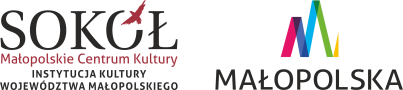 R E G U L A M I NI. PRZEDMIOTY KIERUNKOWEI. PRZEDMIOTY KIERUNKOWEDYRYGOWANIEDYRYGOWANIEProgram realizowany w wymiarze:60 godzin I rok – 30 godzinII rok – 30 godzinZajęcia praktyczne z akompaniamentem oraz z orkiestrą. Postawa dyrygenta, aparat ruchowy. Ćwiczenia rozluźniające. Rodzaje ruchów dyrygenckich i analiza jednostki ruchu. Opanowanie prawidłowych schematów taktowania. Ruch przygotowawczy, ruch swobodny (gest), ruchy kończące. Fermata „zdejmowana” i „niezdejmowana”. Synkopy, pauzy, cezura, oddech. Różne rodzaje artykulacji. Dyrygowanie w różnych tempach. Dyrygowanie w różnej dynamice. Frazowanie. Analiza utworów pod kątem technicznym i artystycznym uwzględniającym: zmiany metrum, tempa, dynamiki w przebiegu utworu, założenia interpretacyjne i problemy wykonawcze niektórych form muzyki różnych epok. Dyrygowanie orkiestrą z solistami.Zajęcia praktyczne z akompaniamentem oraz z orkiestrą. Postawa dyrygenta, aparat ruchowy. Ćwiczenia rozluźniające. Rodzaje ruchów dyrygenckich i analiza jednostki ruchu. Opanowanie prawidłowych schematów taktowania. Ruch przygotowawczy, ruch swobodny (gest), ruchy kończące. Fermata „zdejmowana” i „niezdejmowana”. Synkopy, pauzy, cezura, oddech. Różne rodzaje artykulacji. Dyrygowanie w różnych tempach. Dyrygowanie w różnej dynamice. Frazowanie. Analiza utworów pod kątem technicznym i artystycznym uwzględniającym: zmiany metrum, tempa, dynamiki w przebiegu utworu, założenia interpretacyjne i problemy wykonawcze niektórych form muzyki różnych epok. Dyrygowanie orkiestrą z solistami.Forma zaliczenia przedmiotu:I rok – egzaminII rok – egzaminEGZAMIN DYPLOMOWY – dyrygowanie orkiestrąMUSZTRA PARADNA ORKIESTR DĘTYCHMUSZTRA PARADNA ORKIESTR DĘTYCHProgram realizowany w wymiarze:56 godzinI rok – 28 godzinII rok – 28 godzinOrkiestra dęta w marszu. Szyki paradne. Musztra ogólna, w tym paradna. Elementy widowiskowe orkiestr dętych. Tworzenie elementów układów. Władanie buławą tamburmajora.Dyrygowanie buławą:sylwetka kapelmistrza, trzymanie buławy,podniesienie instrumentów, rozpoczęcie i zakończenie gry,kończenie gry na „mocnej” i „słabej” części taktu,rozpoczęcie gry w miejscu i odmarsz z grą.Znaki (sygnały) dowodzenia w czasie gry marszowej:przenoszenie buławy podczas marszu bez gry,podniesienie instrumentów i rozpoczęcie gry w marszu,dyrygowanie buławą podczas gry w marszu i inne czynności z tym związane,zakończenie gry w marszu utworu z końcówką na raz i na dwa,znaki zajścia w prawo i lewo,zatrzymanie orkiestry bez gry i z grą,rozpoczęcie marszu z nabiciem perkusji,tempo gry i długość kroku,rozpoczęcie gry marsza żałobnego z przedtaktem w miejscu i w marszu,rozpoczęcie gry marsza żałobnego z odbitką w miejscu i w marszu,rozpoczęcie gry z pełnym wstępem w miejscu i w marszu,doraźne przerwanie gry w miejscu i w marszu – rodzaje końcówek.Występy oficjalne – ceremoniał:występ orkiestry z Kompanią Honorową (asysta honorowa),defilada – czynności tamburmajora (znaki buławą),udział orkiestry w pogrzebie i uroczystym składaniu wieńców,inne występy (wiece, parady, capstrzyki),dobór repertuaru.Musztra ogólna i musztra paradna:zbiórka orkiestry (przygotowanie do gry),musztra orkiestry w szyku zwartym (bez instrumentów oraz z instrumentami),dowodzenie orkiestrą w szyku (bez gry i z grą),ustawienie orkiestry (elementy szyku – odstępy, krycie, równanie),elementy musztry ogólnej – omówienie i ćwiczenia,tworzenie układów choreograficznych (podział szyku, kontrmarsz, czesanie rzędów, kreślenie figur
w marszu, popisy solistów, elementy regionalne/kostiumy, muzyka, instrumenty, tamburmajorki
i mażoretki),dobór muzyki i synchronizacja z choreograficznym układem musztry,marsz w rytm muzyki synkopowej (zajęcia praktyczne z orkiestrą).Orkiestra dęta w marszu. Szyki paradne. Musztra ogólna, w tym paradna. Elementy widowiskowe orkiestr dętych. Tworzenie elementów układów. Władanie buławą tamburmajora.Dyrygowanie buławą:sylwetka kapelmistrza, trzymanie buławy,podniesienie instrumentów, rozpoczęcie i zakończenie gry,kończenie gry na „mocnej” i „słabej” części taktu,rozpoczęcie gry w miejscu i odmarsz z grą.Znaki (sygnały) dowodzenia w czasie gry marszowej:przenoszenie buławy podczas marszu bez gry,podniesienie instrumentów i rozpoczęcie gry w marszu,dyrygowanie buławą podczas gry w marszu i inne czynności z tym związane,zakończenie gry w marszu utworu z końcówką na raz i na dwa,znaki zajścia w prawo i lewo,zatrzymanie orkiestry bez gry i z grą,rozpoczęcie marszu z nabiciem perkusji,tempo gry i długość kroku,rozpoczęcie gry marsza żałobnego z przedtaktem w miejscu i w marszu,rozpoczęcie gry marsza żałobnego z odbitką w miejscu i w marszu,rozpoczęcie gry z pełnym wstępem w miejscu i w marszu,doraźne przerwanie gry w miejscu i w marszu – rodzaje końcówek.Występy oficjalne – ceremoniał:występ orkiestry z Kompanią Honorową (asysta honorowa),defilada – czynności tamburmajora (znaki buławą),udział orkiestry w pogrzebie i uroczystym składaniu wieńców,inne występy (wiece, parady, capstrzyki),dobór repertuaru.Musztra ogólna i musztra paradna:zbiórka orkiestry (przygotowanie do gry),musztra orkiestry w szyku zwartym (bez instrumentów oraz z instrumentami),dowodzenie orkiestrą w szyku (bez gry i z grą),ustawienie orkiestry (elementy szyku – odstępy, krycie, równanie),elementy musztry ogólnej – omówienie i ćwiczenia,tworzenie układów choreograficznych (podział szyku, kontrmarsz, czesanie rzędów, kreślenie figur
w marszu, popisy solistów, elementy regionalne/kostiumy, muzyka, instrumenty, tamburmajorki
i mażoretki),dobór muzyki i synchronizacja z choreograficznym układem musztry,marsz w rytm muzyki synkopowej (zajęcia praktyczne z orkiestrą).Forma zaliczenia przedmiotu:I rok – zaliczenie z ocenąII rok – egzaminEGZAMIN DYPLOMOWY – wykonanie na znaki buławy elementów musztry z udziałem orkiestryMETODYKA PRACY Z ORKIESTRĄMETODYKA PRACY Z ORKIESTRĄProgram realizowany w wymiarze:24 godzinI rok – 12 godzinII rok – 12 godzinRola orkiestry dętej w podnoszeniu poziomu kulturalnego w środowiskach. Przykłady osiągnięć ruchu amatorskiego. Problemy zespołowego charakteru pracy. Warsztat kapelmistrza. Organizacja zespołu. Tworzenie właściwej atmosfery, wyrabianie wśród członków orkiestry poczucia współodpowiedzialności za pracę i wyniki. Doskonalenie techniki pracy. Praca nad repertuarem koncertowym.Rola orkiestry dętej w podnoszeniu poziomu kulturalnego w środowiskach. Przykłady osiągnięć ruchu amatorskiego. Problemy zespołowego charakteru pracy. Warsztat kapelmistrza. Organizacja zespołu. Tworzenie właściwej atmosfery, wyrabianie wśród członków orkiestry poczucia współodpowiedzialności za pracę i wyniki. Doskonalenie techniki pracy. Praca nad repertuarem koncertowym.Forma zaliczenia przedmiotu:I rok – zaliczenie z ocenąII rok – egzaminEGZAMIN DYPLOMOWY – egzamin ustny z całości materiałuPRACA Z PARTYTURĄPRACA Z PARTYTURĄProgram realizowany w wymiarze:32 godzinyI rok – 16 godzinII rok – 16 godzinPrzygotowanie słuchaczy do pracy z partyturą – metody pracy z partyturą. Zapoznanie z rozwojem notacji partyturowej dla orkiestr dętych. Omówienie typów orkiestr dętych. Omówienie rodzajów partytur na orkiestry dęte. Przedstawienie sposobów zapisu partyturowego oraz praktyczna realizacja czytania partytur na fortepianie (z uwzględnieniem transpozycji) zarówno prostych, jak i skomplikowanych partytur. Nabycie umiejętności analizy partytury (elementy dzieła muzycznego, faktury instrumentacyjne). Szczegółowe zapoznanie się z instrumentarium występującym w orkiestrach dętych. Zdobycie umiejętności właściwego odczytania partytury. Nabycie umiejętności przygotowania spójnej wizji interpretacyjnej utworu. Zdobycie umiejętności zaadaptowania istniejących utworów pod konkretny zespół. Tworzenie skondensowanej partytury i wyciągu fortepianowego. Zapoznanie się z literaturą muzyczną przeznaczoną na orkiestry dęte. Zapoznanie się z wydawnictwami i wydaniami na orkiestry dęte.Przygotowanie słuchaczy do pracy z partyturą – metody pracy z partyturą. Zapoznanie z rozwojem notacji partyturowej dla orkiestr dętych. Omówienie typów orkiestr dętych. Omówienie rodzajów partytur na orkiestry dęte. Przedstawienie sposobów zapisu partyturowego oraz praktyczna realizacja czytania partytur na fortepianie (z uwzględnieniem transpozycji) zarówno prostych, jak i skomplikowanych partytur. Nabycie umiejętności analizy partytury (elementy dzieła muzycznego, faktury instrumentacyjne). Szczegółowe zapoznanie się z instrumentarium występującym w orkiestrach dętych. Zdobycie umiejętności właściwego odczytania partytury. Nabycie umiejętności przygotowania spójnej wizji interpretacyjnej utworu. Zdobycie umiejętności zaadaptowania istniejących utworów pod konkretny zespół. Tworzenie skondensowanej partytury i wyciągu fortepianowego. Zapoznanie się z literaturą muzyczną przeznaczoną na orkiestry dęte. Zapoznanie się z wydawnictwami i wydaniami na orkiestry dęte.Forma zaliczenia przedmiotu:I rok – egzaminII rok – egzaminEGZAMIN DYPLOMOWY – egzamin ustny z całości materiałuPODSTAWY INSTRUMENTACJI Z ĆWICZENIAMIPODSTAWY INSTRUMENTACJI Z ĆWICZENIAMIProgram realizowany w wymiarze:42 godzinyI rok – 22 godzinyII rok – 20 godzinInstrumentowanie na orkiestry dęte. Przetwarzanie faktury fortepianowej oraz opracowanie melodii jednogłosowej na zespół orkiestrowy. Ustawienie brzmienia utworu w trzech zasadniczych planach: melodia główna, pion harmoniczny i bas. Dorobienie do podanego tematu drugiego głosu oraz melodii przeciwstawnej (kontra melodii) w oparciu o pion harmoniczny. Problem zdwojeń melodii w oktawie oraz ożywienie pozostałych głosów przez zastosowanie techniki figuracyjnej z uwzględnieniem właściwych stosunków dynamicznych poszczególnych elementów. Wzmacnianie basu przez zdwojenia, stosowanie dźwięków stałych w głosach środkowych wypełniających tło harmoniczne. Orkiestra w roli zespołu akompaniującego.Instrumentowanie na orkiestry dęte. Przetwarzanie faktury fortepianowej oraz opracowanie melodii jednogłosowej na zespół orkiestrowy. Ustawienie brzmienia utworu w trzech zasadniczych planach: melodia główna, pion harmoniczny i bas. Dorobienie do podanego tematu drugiego głosu oraz melodii przeciwstawnej (kontra melodii) w oparciu o pion harmoniczny. Problem zdwojeń melodii w oktawie oraz ożywienie pozostałych głosów przez zastosowanie techniki figuracyjnej z uwzględnieniem właściwych stosunków dynamicznych poszczególnych elementów. Wzmacnianie basu przez zdwojenia, stosowanie dźwięków stałych w głosach środkowych wypełniających tło harmoniczne. Orkiestra w roli zespołu akompaniującego.Forma zaliczenia przedmiotu:I rok – zaliczenie z ocenąII rok – zaliczenie z ocenąEGZAMIN DYPLOMOWY – egzamin ustny z całości materiału oraz zinstrumentowanie wskazanego tematu muzycznego na orkiestrę dętąKSZTAŁCENIE SŁUCHUKSZTAŁCENIE SŁUCHUProgram realizowany w wymiarze:32 godzinI rok – 16 godzinII rok – 16 godzinGamy i skalegamy – analiza słuchowa gam majorowych i minorowych, śpiewanie z pamięci oraz z zapisu nutowego,skale – analiza słuchowa skal modalnych, skali całotonowej, góralskiej, cygańskiej i chromatycznej, śpiewanie tych skal z pamięci oraz z zapisu nutowego.Interwałyinterwały melodyczne: śpiewanie z pamięci oraz z zapisu nutowego,interwały harmoniczne: analiza słuchowa.Ćwiczenia melodycznejednogłosowe: śpiewanie a ‘vista, granie z pamięci oraz z zapisu nutowego, zapis dyktanda jednogłosowego,dwugłosowe: śpiewanie jednego z głosów a ‘vista przy równoczesnym graniu melodii lub stukaniu schematu rytmicznego głosu drugiego, granie z pamięci usłyszanego dwugłosu, zapis usłyszanego dwugłosu.Ćwiczenia rytmiczneanaliza słuchowa 1- i 2-głosowych schematów rytmicznych – zapis nutowy 1 i 2-głosowych schematów rytmicznych,realizacja z zapisu nutowego 1 i 2-głosowych schematów rytmicznych.Ćwiczenia harmoniczneanaliza słuchowa zjawisk harmonicznych, pojedynczych i w kontekście funkcyjnym w oparciu o materiał harmonii.Gamy i skalegamy – analiza słuchowa gam majorowych i minorowych, śpiewanie z pamięci oraz z zapisu nutowego,skale – analiza słuchowa skal modalnych, skali całotonowej, góralskiej, cygańskiej i chromatycznej, śpiewanie tych skal z pamięci oraz z zapisu nutowego.Interwałyinterwały melodyczne: śpiewanie z pamięci oraz z zapisu nutowego,interwały harmoniczne: analiza słuchowa.Ćwiczenia melodycznejednogłosowe: śpiewanie a ‘vista, granie z pamięci oraz z zapisu nutowego, zapis dyktanda jednogłosowego,dwugłosowe: śpiewanie jednego z głosów a ‘vista przy równoczesnym graniu melodii lub stukaniu schematu rytmicznego głosu drugiego, granie z pamięci usłyszanego dwugłosu, zapis usłyszanego dwugłosu.Ćwiczenia rytmiczneanaliza słuchowa 1- i 2-głosowych schematów rytmicznych – zapis nutowy 1 i 2-głosowych schematów rytmicznych,realizacja z zapisu nutowego 1 i 2-głosowych schematów rytmicznych.Ćwiczenia harmoniczneanaliza słuchowa zjawisk harmonicznych, pojedynczych i w kontekście funkcyjnym w oparciu o materiał harmonii.Forma zaliczenia przedmiotu:I rok – egzaminII rok – egzaminORKIESTRA – zajęcia praktyczneORKIESTRA – zajęcia praktyczneProgram realizowany w wymiarze:30 godzinI rok – 14 godzin II rok – 16 godzinOrkiestra złożona ze słuchaczy Studium występujących naprzemiennie w podwójnej roli: muzyka i dyrygenta. Utwory muzyczne dobrane do możliwości wykonawczych muzyków, w tym utwory niezbędne do przeprowadzenia egzaminu końcowego z Musztry Paradnej.Orkiestra złożona ze słuchaczy Studium występujących naprzemiennie w podwójnej roli: muzyka i dyrygenta. Utwory muzyczne dobrane do możliwości wykonawczych muzyków, w tym utwory niezbędne do przeprowadzenia egzaminu końcowego z Musztry Paradnej.Forma zaliczenia przedmiotu:I rok – zaliczenie z ocenąII rok – zaliczenie z ocenąII. PRZEDMIOTY OGÓLNOMUZYCZNEZASADY MUZYKIZASADY MUZYKIProgram realizowany w wymiarze:20 godzinI rok – 10 godzinII rok – 10 godzinDźwięk muzyczny i jego cechy. Notacja muzyczna. Rytm, metrum, grupowanie wartości rytmicznych. System temperowany, skala gama, tonacja. Interwały i ich przewroty. Diatonika, chromatyka. Trójdźwięk, czterodźwięk. Agogika, dynamika, artykulacja. Frazowanie, skróty pisowni muzycznej. Elementy dzieła muzycznego.Dźwięk muzyczny i jego cechy. Notacja muzyczna. Rytm, metrum, grupowanie wartości rytmicznych. System temperowany, skala gama, tonacja. Interwały i ich przewroty. Diatonika, chromatyka. Trójdźwięk, czterodźwięk. Agogika, dynamika, artykulacja. Frazowanie, skróty pisowni muzycznej. Elementy dzieła muzycznego.Forma zaliczenia przedmiotu:I rok – egzaminII rok – egzaminEGZAMIN DYPLOMOWY – egzamin ustny z całości materiałuFORMY MUZYCZNEFORMY MUZYCZNEProgram realizowany w wymiarze:20 godzinI rok – 10 godzinII rok – 10 godzinAnaliza fug z 1 tomu Das Wohltemperierte Klavier. Analiza harmoniczna i formalna allegra sonatowego 
w wybranych przez prowadzącego zajęcia sonatach i koncertach. Analiza mazurków i polonezów F. Chopina. Analiza niektórych utworów z literatury orkiestr dętych – do wyboru przez prowadzącego zajęcia.Analiza fug z 1 tomu Das Wohltemperierte Klavier. Analiza harmoniczna i formalna allegra sonatowego 
w wybranych przez prowadzącego zajęcia sonatach i koncertach. Analiza mazurków i polonezów F. Chopina. Analiza niektórych utworów z literatury orkiestr dętych – do wyboru przez prowadzącego zajęcia.Forma zaliczenia przedmiotu:I rok – egzaminII rok – egzaminEGZAMIN DYPLOMOWY – egzamin ustny z całości materiałuHARMONIA Z ĆWICZENIAMIHARMONIA Z ĆWICZENIAMIProgram realizowany w wymiarze:40 godzin I rok – 20 godzinII rok – 20 godzinTrójdźwięk triady. Dominanta septymowa i nonowa. Trójdźwięki poboczne. Cztero- i pięciodźwięki na wszystkich stopniach. Zboczenia modulacyjne. Progresja. Dźwięki obce i alterowane. Harmonizowanie melodii. Modulacje. Ogólne wiadomości z zakresu technik dźwiękowych XX wieku. Analiza harmoniczna utworu.Trójdźwięk triady. Dominanta septymowa i nonowa. Trójdźwięki poboczne. Cztero- i pięciodźwięki na wszystkich stopniach. Zboczenia modulacyjne. Progresja. Dźwięki obce i alterowane. Harmonizowanie melodii. Modulacje. Ogólne wiadomości z zakresu technik dźwiękowych XX wieku. Analiza harmoniczna utworu.Forma zaliczenia przedmiotu:I rok – zaliczenie z ocenąII rok – egzaminHISTORIA MUZYKI Z LITERATURĄ MUZYCZNĄ I INSTRUMENTOZNAWSTWOHISTORIA MUZYKI Z LITERATURĄ MUZYCZNĄ I INSTRUMENTOZNAWSTWOProgram realizowany w wymiarze:40 godzin I rok – 22 godzinyII rok – 18 godzinMuzyka średniowiecza. Muzyka renesansu w oparciu o literaturę muzyczną obejmującą wybrane przez wykładowcę utwory: J. des Pres, C. Monteverdiego, P. Palestriny, O. Di Lasso.Muzyka baroku w oparciu o literaturę muzyczną obejmującą wybrane utwory: J. F. Haendla, J. S. Bacha.Muzyka klasyczna w oparciu o literaturę muzyczną obejmującą utwory: W. A. Mozarta, J. Haydna, 
L.v. Beethovena.Romantyzm i neoromantyzm w oparciu o literaturę muzyczną obejmującą utwory: R. Schumanna, 
F. Chopina, H. Berlioza, F. Liszta, R. Wagnera, G. Mahlera.Muzyka XX wieku (style, kierunki, twórcy) z przykładami muzycznymi wybranymi przez wykładowcę, z uwzględnieniem muzyki: K. Szymanowskiego, S. Prokofiewa, W. Lutosławskiego, A. Berna, K. Pendereckiego, D. Ellingtona, C. Gershwina.Dodatkowo: literatura marszowa, muzyka rozrywkowa, ludowa i żołnierska na orkiestry dęte małe, średnie i wielkie.Słuchanie wybranych nagrań orkiestr dętych i analiza ich repertuaru.Budowa instrumentów dętych drewnianych i blaszanych.Skala dźwiękowa instrumentów. Możliwości i walory brzmieniowe.Akcesoria niezbędne do prawidłowego użytkowania instrumentów. Zasady konserwacji instrumentów orkiestry dętej.Muzyka średniowiecza. Muzyka renesansu w oparciu o literaturę muzyczną obejmującą wybrane przez wykładowcę utwory: J. des Pres, C. Monteverdiego, P. Palestriny, O. Di Lasso.Muzyka baroku w oparciu o literaturę muzyczną obejmującą wybrane utwory: J. F. Haendla, J. S. Bacha.Muzyka klasyczna w oparciu o literaturę muzyczną obejmującą utwory: W. A. Mozarta, J. Haydna, 
L.v. Beethovena.Romantyzm i neoromantyzm w oparciu o literaturę muzyczną obejmującą utwory: R. Schumanna, 
F. Chopina, H. Berlioza, F. Liszta, R. Wagnera, G. Mahlera.Muzyka XX wieku (style, kierunki, twórcy) z przykładami muzycznymi wybranymi przez wykładowcę, z uwzględnieniem muzyki: K. Szymanowskiego, S. Prokofiewa, W. Lutosławskiego, A. Berna, K. Pendereckiego, D. Ellingtona, C. Gershwina.Dodatkowo: literatura marszowa, muzyka rozrywkowa, ludowa i żołnierska na orkiestry dęte małe, średnie i wielkie.Słuchanie wybranych nagrań orkiestr dętych i analiza ich repertuaru.Budowa instrumentów dętych drewnianych i blaszanych.Skala dźwiękowa instrumentów. Możliwości i walory brzmieniowe.Akcesoria niezbędne do prawidłowego użytkowania instrumentów. Zasady konserwacji instrumentów orkiestry dętej.Forma zaliczenia przedmiotu:I rok – egzaminII rok – egzaminEGZAMIN DYPLOMOWY – egzamin ustny z całości materiałuEDYTORSTWO MUZYCZNEEDYTORSTWO MUZYCZNEProgram realizowany w wymiarze:16 godzinI rok – 8 godzinII rok – 8 godzinWprowadzenie do obsługi programów do edycji nut (Finale lub Sibelius). Zapoznanie słuchaczy z terminologią stosowaną w edytorstwie muzycznym (rastral; font; layout układów partyturowych, konstrukcja znaków muzycznych). Praktyczne ćwiczenia dotyczące umiejętności poprawnego wprowadzania notacji muzycznej (nuty, pauzy, łuki, klucze, oznaczenia taktowe, oznaczenia agogiczne i dynamiczne). Prawidłowe przygotowanie zarówno partytury, jak również materiałów wykonawczych.W wyniku kształcenia słuchacz zdobywa umiejętności składu materiałów nutowych w oparciu o najlepsze praktyki wydawnicze.Wprowadzenie do obsługi programów do edycji nut (Finale lub Sibelius). Zapoznanie słuchaczy z terminologią stosowaną w edytorstwie muzycznym (rastral; font; layout układów partyturowych, konstrukcja znaków muzycznych). Praktyczne ćwiczenia dotyczące umiejętności poprawnego wprowadzania notacji muzycznej (nuty, pauzy, łuki, klucze, oznaczenia taktowe, oznaczenia agogiczne i dynamiczne). Prawidłowe przygotowanie zarówno partytury, jak również materiałów wykonawczych.W wyniku kształcenia słuchacz zdobywa umiejętności składu materiałów nutowych w oparciu o najlepsze praktyki wydawnicze.Forma zaliczenia przedmiotu:I rok – zaliczenie z ocenąII rok – egzaminKONTRAPUNKTKONTRAPUNKTProgram realizowany w wymiarze:8 godzinII rok – 8 godzinKonstrukcje 2- i 3-głosowe. Budowa polifonicznej linii melodycznej. Kontrapunkt podwójny w oktawie. Tworzenie łącznika modulacyjnego. Analiza wybranych utworów mistrzów polifonii. Dwuczęściowa konstrukcja w technice swobodnej imitacji. Kanon 2- i 3-głosowy pierwszego i drugiego typu. Analiza środków techniki polifonicznej na wybranych przykładach.Konstrukcje 2- i 3-głosowe. Budowa polifonicznej linii melodycznej. Kontrapunkt podwójny w oktawie. Tworzenie łącznika modulacyjnego. Analiza wybranych utworów mistrzów polifonii. Dwuczęściowa konstrukcja w technice swobodnej imitacji. Kanon 2- i 3-głosowy pierwszego i drugiego typu. Analiza środków techniki polifonicznej na wybranych przykładach.Forma zaliczenia przedmiotu:II rok – egzaminINSTRUMENT DĘTY – instrumentoznawstwo praktyczneINSTRUMENT DĘTY – instrumentoznawstwo praktyczneProgram realizowany w wymiarze:20 godzinI rok – 10 godzinII rok – 10 godzinNauka gry na wybranych instrumentach dętych (2 drewnianych oraz 2 blaszanych) w zakresie programu szkoły muzycznej I stopnia.Nauka gry na wybranych instrumentach dętych (2 drewnianych oraz 2 blaszanych) w zakresie programu szkoły muzycznej I stopnia.Forma zaliczenia przedmiotu:I rok – zaliczenie z ocenąII rok – zaliczenie z ocenąFORTEPIANFORTEPIANProgram realizowany w wymiarze:20 godzinI rok – 10 godzinII rok – 10 godzinNauka gry w zakresie programu szkoły muzycznej I stopnia.Nauka gry w zakresie programu szkoły muzycznej I stopnia.Forma zaliczenia przedmiotu:I rok – zaliczenie z ocenąII rok – zaliczenie z ocenąINSTRUMENTY PERKUSYJNE – instrumentoznawstwo praktyczneINSTRUMENTY PERKUSYJNE – instrumentoznawstwo praktyczneProgram realizowany w wymiarze:20 godzinI rok – 10 godzinII rok – 10 godzinRodzaje instrumentów, budowa, zapis nutowy, technika gry na instrumentach perkusyjnych używanych 
w orkiestrach dętych. Wykłady i zajęcia praktyczne.Rodzaje instrumentów, budowa, zapis nutowy, technika gry na instrumentach perkusyjnych używanych 
w orkiestrach dętych. Wykłady i zajęcia praktyczne.Forma zaliczenia przedmiotu:I rok – zaliczenie z ocenąII rok – zaliczenie z ocenąIII. PODSTAWY WIEDZY O CZŁOWIEKU I SPOŁECZEŃSTWIEPsychologia Psychologia Program realizowany w wymiarze:12 godzinI rok – 12 godzinZapoznanie słuchaczy z terminologią stosowaną w naukach psychologicznych, dostarczenie informacji na temat przedmiotu psychologii, koncepcji człowieka, procesów poznawczych i motywacyjnych, osobowości człowieka, poznanie struktury psychicznej człowieka i mechanizmów regulujących jego związek z otoczeniem, zapoznanie z wybranymi problemami psychologii rozwojowej dzieci i młodzieży, metodami i technikami badań psychologicznych oraz możliwościami wykorzystania ich w pracy instruktorskiej, orientacja w literaturze z zakresu psychologii ogólnej, rozwojowej i wychowawczej.W wyniku kształcenia słuchacz: samodzielnie opisuje i interpretuje różne nurty teoretyczne psychologii i koncepcje człowieka oraz metodologię badań psychologicznych; potrafi określać procesy psychiczne i mechanizmy funkcjonowania człowieka oraz stosowania tej wiedzy w edukacji; potrafi posługiwać się metodami poznawania uczniów; potrafi samodzielnie określać różnice indywidualne i wynikające z nich implikacje dla wychowania i kształcenia.Zapoznanie słuchaczy z terminologią stosowaną w naukach psychologicznych, dostarczenie informacji na temat przedmiotu psychologii, koncepcji człowieka, procesów poznawczych i motywacyjnych, osobowości człowieka, poznanie struktury psychicznej człowieka i mechanizmów regulujących jego związek z otoczeniem, zapoznanie z wybranymi problemami psychologii rozwojowej dzieci i młodzieży, metodami i technikami badań psychologicznych oraz możliwościami wykorzystania ich w pracy instruktorskiej, orientacja w literaturze z zakresu psychologii ogólnej, rozwojowej i wychowawczej.W wyniku kształcenia słuchacz: samodzielnie opisuje i interpretuje różne nurty teoretyczne psychologii i koncepcje człowieka oraz metodologię badań psychologicznych; potrafi określać procesy psychiczne i mechanizmy funkcjonowania człowieka oraz stosowania tej wiedzy w edukacji; potrafi posługiwać się metodami poznawania uczniów; potrafi samodzielnie określać różnice indywidualne i wynikające z nich implikacje dla wychowania i kształcenia.Forma zaliczenia przedmiotu:I rok – zaliczenie z ocenąPedagogika Pedagogika Program realizowany w wymiarze:12 godzin II rok – 12 godzinPoznanie różnych interpretacji pojęć pedagogicznych, zrozumienie istoty procesów edukacyjnych, wyrobienie krytycznego osądu teorii i praktyki pedagogicznej.W wyniku kształcenia słuchacz: samodzielnie opisuje i interpretuje podstawowe nurty myślenia o szkolnej edukacji i szkole oraz związane z nimi pojęcia; samodzielnie opisuje i analizuje instrumentarium nauczyciela i szkoły; analizuje i ocenia rozwiązania dydaktyczne wraz z ich składnikami; posługuje się wybranymi metodami i narzędziami badań dydaktycznych; samodzielnie dochodzi do problemów i dylematów dydaktycznych oraz ich analizy.Poznanie różnych interpretacji pojęć pedagogicznych, zrozumienie istoty procesów edukacyjnych, wyrobienie krytycznego osądu teorii i praktyki pedagogicznej.W wyniku kształcenia słuchacz: samodzielnie opisuje i interpretuje podstawowe nurty myślenia o szkolnej edukacji i szkole oraz związane z nimi pojęcia; samodzielnie opisuje i analizuje instrumentarium nauczyciela i szkoły; analizuje i ocenia rozwiązania dydaktyczne wraz z ich składnikami; posługuje się wybranymi metodami i narzędziami badań dydaktycznych; samodzielnie dochodzi do problemów i dylematów dydaktycznych oraz ich analizy.Forma zaliczenia przedmiotu:II rok – zaliczenie z ocenąZARZADZANIE KULTURĄZARZADZANIE KULTURĄProgram realizowany w wymiarze:12 godzinII rok – 12 godzinPrzedmiot zarządzanie kulturą wprowadzać będzie przyszłych liderów orkiestr dętych w obszar niezbędnej wiedzy z zakresu:Polityka kulturalna państwa, regulacje prawne w dziedzinie kultury i prawo autorskie.Instytucje kultury, ich formy działalności oraz struktura.Misja instytucji kultury i planowanie strategiczne.Rola promocji i marketingu w kulturze.Źródła finansowania kultury i pozyskiwanie funduszy na działalność kulturalną na poziomie lokalnym, krajowym i europejskim. Programy ministerialne i unijne.Przedmiot zarządzanie kulturą wprowadzać będzie przyszłych liderów orkiestr dętych w obszar niezbędnej wiedzy z zakresu:Polityka kulturalna państwa, regulacje prawne w dziedzinie kultury i prawo autorskie.Instytucje kultury, ich formy działalności oraz struktura.Misja instytucji kultury i planowanie strategiczne.Rola promocji i marketingu w kulturze.Źródła finansowania kultury i pozyskiwanie funduszy na działalność kulturalną na poziomie lokalnym, krajowym i europejskim. Programy ministerialne i unijne.Forma zaliczenia przedmiotu:II rok – zaliczenie z ocenąIV. WYKŁADY UZUPEŁNIAJĄCE16 godzinCykl spotkań edukacyjnych ze specjalistami z różnych dziedzin w celu rozszerzenia podstawowych zagadnień Studium 
z uwzględnieniem zapotrzebowania i uwag słuchaczy.LP.PRZEDMIOTY NAUCZANIALICZBA GODZINLICZBA GODZINLICZBA GODZINFORMA ZALICZENIAFORMAZAJĘĆLP.PRZEDMIOTY NAUCZANIAI ROKII ROKOGÓŁEMFORMA ZALICZENIAFORMAZAJĘĆDyrygowanie303060egz. / egz.ćwiczeniaMusztra paradna orkiestr dętych282856zal. / egz.ćwiczeniaMetodyka pracy z orkiestrą121224zal. / egz.wykładyPraca z partyturą 161632egz. / egz.ćwiczeniaPodstawy instrumentacji 222042zal. / egz.ćwiczeniaKształcenie słuchu161632egz. / egz.ćwiczeniaOrkiestra141630zal. / zal.ćwiczeniaZasady muzyki101020zal. / egz.wykładyFormy muzyczne101020zal. / egz.wykładyHarmonia z ćwiczeniami202040zal. / egz.ćwiczeniaHistoria muzyki z literaturą muzyczną i instrumentoznawstwo221840zal. / egz.wykładyEdytorstwo muzyczne8816zal./egz. ćwiczeniaKontrapunkt-88- / egz.ćwiczeniaInstrument dęty101020zal. / egz.ćwiczeniaFortepian101020zal. / egz.ćwiczeniaInstrumenty perkusyjne101020zal. / egz.ćwiczeniaPsychologia 12-12zal. / -wykładyPedagogika -1212- / zal.wykładyZarządzanie kulturą-1212- / zal.wykładyWykłady uzupełniające8816-wykładyRAZEM:RAZEM:258274532